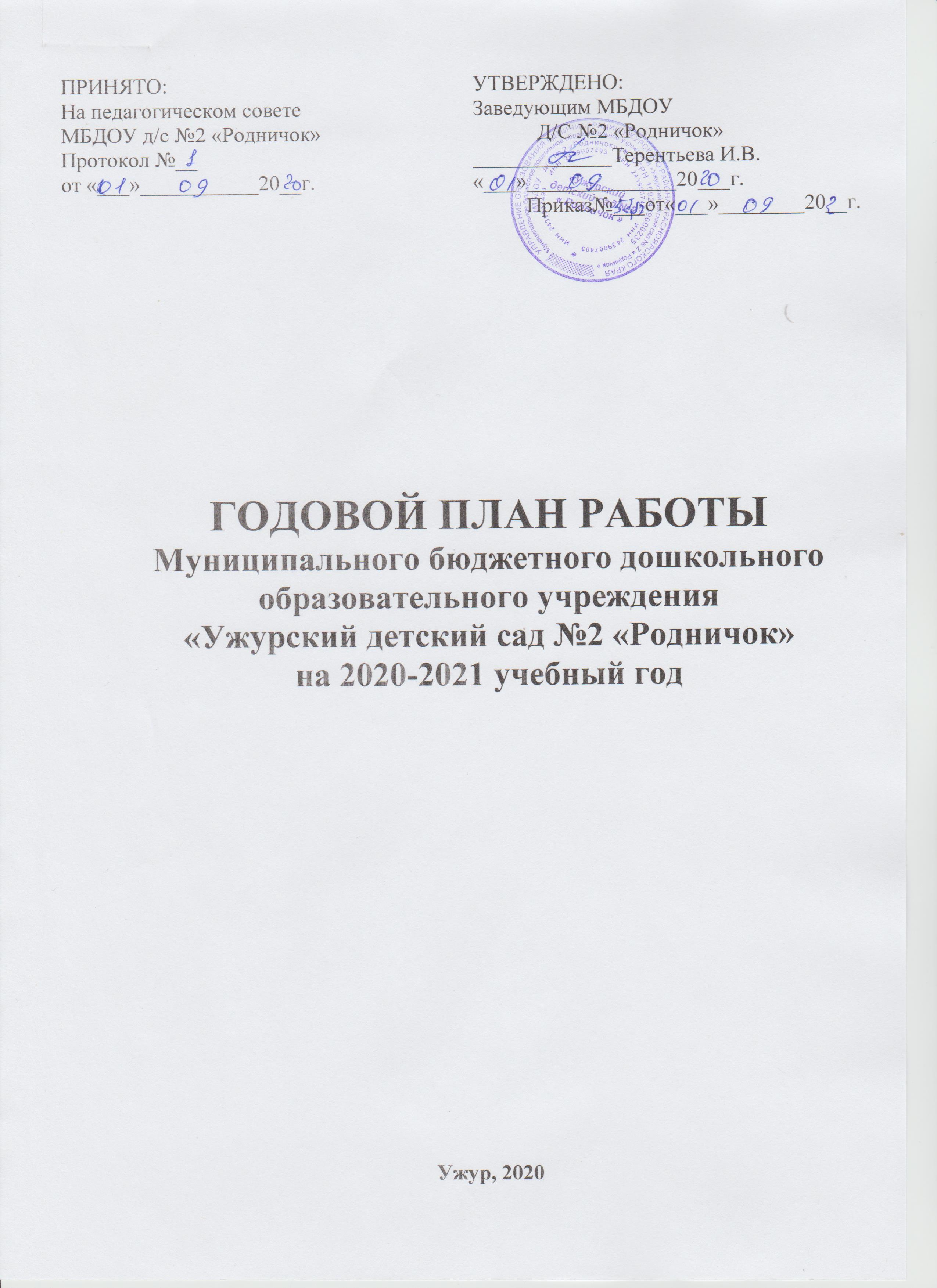 Краткая информационная справкаПояснительная запискаМБДОУ д/с №2 «Родничок» осуществляет свою деятельность в соответствии с:- Федеральным законом от 29.12.2012 №273-ФЗ «Об образовании в Российской Федерации»;-Федеральным государственным образовательным стандартом дошкольного образования от17.10.2013 года;- Приказом Минобрнауки России от 30.08.2013 №1014 «Об утверждении Порядка организации и осуществления образовательной деятельности по основнымобщеобразовательным программам – образовательным программам дошкольногообразования»;- Концепции дошкольного воспитания;- СанПиН 2.4.1.3049-13 «Санитарно — эпидемиологические требования к устройству,содержанию и организации режима работы в ДОУ» от 15.05.2013.Федеральным законом Российской Федерации от 29 декабря 2012 г. №273 - ФЗ «Об образовании в Российской Федерации», договором между учредителем и ДОУ, Уставом учреждения.Программное обеспечение ДОУОсновная образовательная программа, реализуемая в ДОУ, обеспечивающая целостность воспитательно-образовательного процесса,  разработана на основе Федерального государственного образовательного стандарта дошкольного образования (далее – ФГОС ДО), с учетом примерной основной образовательной программы дошкольного образования, инновационной программой дошкольного образования «ОТ РОЖДЕНИЯ ДО ШКОЛЫ» под редакцией Н. Е. Вераксы, Т. С. Комаровой, Э. М. Дорофеевой, Москва, 2020 год, разработанной в соответствии с ФГОС ДО и с учётом Указа Президента РФ от 07.05.2019 г. № 204 «О национальных целях и стратегических задачах развития Российской Федерации на период до 2024 года».Непосредственно образовательная деятельность детей проводится с 14 сентября по 14 мая и включает пять образовательныхобластей: социально-коммуникативное развитие; познавательное развитие; речевое развитие; художественно-эстетическое развитие; физическое развитие. Для улучшения работы применяются парциальные программы: - Колесникова Е.В. Математические ступеньки.- Николаева С.Н. Юный эколог.- Новикова В.П. Математика в детском саду.- Дыбина, Щетинина, Поддьяков: Ребенок в мире поиска. Программа по организации познавательно-исследовательской деятельности дошкольников.- Коломийченко Л.В. Дорогою добра.- Лыкова И.А. Программа художественного воспитания, обучения и развития детей 2-7 лет «Цветные ладошки».Кадровый потенциалПовышение квалификации педагогических работниковПланирование прохождения аттестации педагогическими работникамиПланирование работы по самообразованиюЦели и задачи работы на 2020-2021 учебный годОсновной целью работы педагогического коллектива на 2020-2021 учебный год является создание условий для формирования интеллектуальных способностей в процессе познавательной деятельности и вовлечение детей в научно-техническое творчество и получения гарантированного дошкольного образования всем детям, независимо от состояния здоровья и уровня развития.Задачи:1. Сохранение, укрепление физического и психического здоровья детей дошкольного возраста;2. Осуществление необходимой коррекционно-развивающей работы с детьми с особыми возможностями здоровья;3. Взаимодействие с семьями воспитанников для обеспечения полноценного развития детей;4. Совершенствование работы по познавательной активности воспитанников через все виды деятельности;5. Развитие профессиональной компетенции педагогов;6. Пополнение и развитие пространственной предметно-развивающей среды в соответствие с ФГОС ДО.Для решения годовых задач было намечено проведение четырех педагогических советов.Тематика педагогических советовСодержание плана работы1. Работа с кадрами1.1. Инструктажи. Охрана труда.1.2. Производственное собрание.1.3. Самообразование. Повышение квалификации.1.4. Аттестация.1.5. Работа с молодыми специалистами.1.6. Общественная деятельность сотрудников.1.7. Консультации с обслуживающим персоналом.2. Организационно-педагогическая работа2.1. Педсоветы, подготовка к педсоветам.2.2. Консультации для воспитателей.2.3. Семинары.2.4. Открытые просмотры, работа по линии РМО.2.5. Изучение передового педагогического опыта работы (ОПОР).2.6. Психолого-педагогические беседы.2.7. Смотры-конкурсы, выставки детского творчества.2.8. Развлечения, праздники.2.9.Контроль, руководство.2.10.Экскурсии. Выступления артистов цирка, театра, филармонии.2.11. Другое3. Работа с родителями, школой и другими организациями3.1. Азбука для родителей-консультации специалистов.3.2. Работа с семьями.3.3. Родительские собрания.3.4. Работа родительского совета.3.5. Наглядная агитация.3.6. Участие в конкурсах3.7. Другое4. Административно-хозяйственная работа4.1. Охрана жизни, здоровья детей и сотрудников (ОБЖ).4.2. Материально техническое обеспечение.4.3. Контроль за организацией питания.4.4. Оперативные совещания администрации.4.5. ДругоеСЕНТЯБРЬРабота с кадрамиОрганизационно-педагогическая работаОКТЯБРЬ1. Работа с кадрами2. Организационно-педагогическая работа3. Взаимодействие с родителями4. Административно-хозяйственная работаНОЯБРЬ1. Работа с кадрами2. Организационно-педагогическая работа3. Взаимодействие с родителями4. Административно-хозяйственная работаДЕКАБРЬ	1. Работа с кадрами2. Организационно-педагогическая работа3. Взаимодействие с родителями4. Административно-хозяйственная работаЯНВАРЬ 20211. Работа с кадрами2. Организационно-педагогическая работа3.Взаимодействие с родителями4. Административно-хозяйственная работаФЕВРАЛЬ1. Работа с кадрамиНаименование ДОУ(вид) – документ, подтверждающий статусМуниципальное бюджетное дошкольное образовательное учреждение «Ужурский детский сад №2 «Родничок»Лицензия на осуществление образовательной деятельности №9746-л, выдана 08.04.2019г.ИНН\КПП 1092439000233\2439007493Устав от 27.12.2018г. №820Программа развития на 2016-2020 учебный год: Принят на педагогическом совете протокол № 4 от 28.01.2016г. Режим работы ДОУПятидневная рабочая неделя в режиме 10,5- часовое пребываниедетей с 7-30 до 18-00Управляющая системаУчредитель – МКУ «Управление образование Ужурского района»Заведующий – Терентьева Ирина ВладимировнаСтарший воспитатель – Хайитова Елена АлександровнаЗавхоз – Голец Е.А.Адрес, телефон, электронная почта, сайтАдрес ДОУ: 662251, Красноярский край, г. Ужур, ул. Вокзальная, д. 1.Тел. 8(39156)28-5-74.E-mail: irina.terenteva.1971@mail.ruСайт: http://sadik2-uzhur.ruМодель ДОУГруппы общеразвивающей направленности: дети 3 - 4 лет- вторая младшая группа - 2 группы; дети 4-5 лет – средняя группа – 1 группа;дети 5 - 6 лет – старшая группа -1 группа;Группы комбинированной направленности:дети 4- 5 лет –средняя группа–1 группа; дети 6- 7 лет – подготовительная к школе группа – 1 группа.В ДОУ имеются: групповые помещения;музыкальный зал;специально оборудованное помещение для проведения опытно-экспериментальной деятельности;оборудованные участки для прогулок, спортивная площадка;методический кабинет;медицинский блок.Территория благоустроена и озеленена.№п/пФ.И.О. педагогаНаименование курсовСроки1Педагогические работникиКИПКВ течение года№п/пФ.И.О. педагога, должностьПредполагаемая категорияСроки аттестации1Деева Т. В.учитель-логопед1 категорияфевраль2Зайцева Е. А.воспитатель1 категорияапрель№п/пПредварительная работа по аттестацииСроки1Консультации «Аттестация. Региональные требования к аттестации педагогических работников»В течение года2Самоанализ педагогической деятельности воспитателяВ течение года3Консультирование по оформлению портфолио профессиональных достиженийВ течение года4Оформление личной странички  в сети ИнтернетВ течение года5Презентация опыта работы аттестуемых педагогов на педсоветах, РМО и т.д.В течение года№п/пФ.И.О. педагогадолжностьТема самообразования1Кириллова Людмила Анатольевнасвоспитатель«Развитие креативного мышления и творческих способностей у детей дошкольного возраста»2Мигунова Юлия Владимировнавоспитатель«Развитие логического мышления у детей дошкольного возраста средствами занимательной математики»3Петрова Наталья Николаевнавоспитатель«Формирование навыков творческой речевой деятельности посредством обучения дошкольников составлению рассказов и сказок по картам Проппа» 4Марьясова Мария Михайловнавоспитатель«Создание условий для развития познавательных способностей через экологическое воспитание»5Нагаева Тамара Павловнавоспитатель«Развитие мелкой моторики и координации рук у детей раннего дошкольного возраста через различные виды деятельности»6Ананьева Екатерина Юрьевневоспитатель«Приобщение дошкольников к детскому научно-техническому творчеству посредством LEGO-конструирования»7Зайцева Екатерина Александровнавоспитатель«Мультипликация как средство развития творческих и технических способностей детей дошкольного возраста»8 Кудрявцева Ирина Вячеславовнапсихолог«Арт - терапия как метод психологического сопровождения участников образовательного процесса детей, родителей и педагогов».9Деева Татьяна Владимировнаучитель-логопед«Внедрение активных форм взаимодействия учителя-логопеда и родителей в интересах ребенка»10Рыбалкина Оксана Михайловнамуз.руководитель«Дидактические игры как средство развития музыкальных способностей»11Хайитова Елена АлександровнаСтарший воспитатель«Повышение профессионального мастерства педагогов в вопросах оценки качества образовательного процесса на основе шкалы ecers-r»12Корзун Анастасия Владимировнавоспитатель13Тырышкина Алина Витальевнавоспитатель«Развитие детского творчества через народное декоративно-прикладное искусство».14Устюгов Евгений Николаевичинструктор по физической культуре«Развитие физических качеств обучающихся через спортивные игры и национальные виды спорта в условиях реализации ФГОС ДО»№МероприятияСроки1Педагогический  совет   (установочный) «Новый учебный год на пороге ДОУ»форма: деловая встречаПодготовка к педсовету:- изучение нормативно-инструктивных документов;- анализ выполнения летне-оздоровительной работы;- подготовка и оформление документации в группахПлан педсовета:1. Анализ летней оздоровительной работы с детьми2. Итоги смотра – конкурса «Готовность групп к новому учебному году». 3. Изучение и внедрение новых здоровьесберегающих технологий по снижению заболеваемости детей4.Утверждение графиков музыкальных и физкультурных занятий, ООП ДОУ, рабочих программ педагогов, перспективных планов специалистов.5. Утверждение годового календарного графика, учебного плана, расписания ОД.7.Выбор, утверждение состава и руководителя творческой и рабочей групп.8.Обсуждение расстановки кадров по группам.9.Решение педсовета.Сентябрь20202Педагогический совет «Развитие познавательных способностей дошкольников как основы интеллекта»Цель: Использование нетрадиционных технологий в работе с педагогами для повышения эффективности профессиональной деятельности, способствование творческому поиску различных видов и форм образовательной работы с детьми как эффективному средству интеллектуального развития ребенка.Подготовка к педсовету:1. Тематический контроль «Создание условий дляразвития познавательных способностей в ДОУ».2. Консультация для педагогов по даннойпроблеме, согласно годовому плану.3.Проведение семинара – практикума«Педагогическое руководство формированиемразвития у дошкольников познавательныхпроцессов».5.Анкетирование родителей по познавательномуразвитию дошкольников.6. Подготовка проекта решения педагогического совета.План педсовета:1. Выполнение решений Педсовета №12.Повышение эффективности профессиональнойдеятельности педагогов для повышения качестваобразования дошкольников. 3.Результатытематического контроля «Создание условий для развития познавательных способностей в ДОУ».4.Результаты анкетирования родителей по познавательному развитию дошкольников.5.Решение педсовета6. РефлексияДекабрь 20203Педагогический совет  «Взаимодействие специалистов, педагогов и родителей как условие успешного развития ребенка»Цель: Провести анализ совместной деятельности семьи и ДОУ в условиях  реализации стандарта. Повысить профессиональную компетентность  педагогов и специалистов в области организации взаимодействия с родителями воспитанников.Подготовка к педсовету:1. Подготовка проектов  «Уголок для родителей».2.Подбор педагогических ситуаций для обсуждения.3.Педагогический тренинг "Оценка уровня коммуникабельности педагога с родителями";План педсовета:1. Выполнение решений Педсовета №22.Представление воспитателями проектов «Информационный стенд  для родителей»3.Тест для воспитателей  "Оценка уровня коммуникабельности педагога с родителями"4. Подготовка проекта решения педсовета.5. Рефлексия.Март 20214Педагогический совет (итоговый)Форма: классическаяЦель: Подведение итогов деятельности ДОУ и результатов работы сотрудников за истекший год.Подготовка к педсовету:1. Посещение итоговых занятий2. Анализ педагогического мониторинга 3. Фронтальная проверка детей подготовительной группы «О готовности к школе»4. Разработка плана летней оздоровительной работы в ДОУПлан педсовета:1.Отчёт воспитателей об итогах работы за 2020/2021уч.год2. Анализ заболеваемости за 2020/2021уч.год3. Отчёт о работе узких специалистов ДОУ за 2020/2021уч.год4. Утверждение плана работы на летний период 2021 года.5. Результаты педагогического мониторинга и корректировка работы на новый учебный год.6. Консультация «Организация воспитательно - образовательной работы летом в дошкольном учреждении».7. Решение педагогического совета.9.Рефлексия.Май 2021Вид деятельностиОтветственные1.1. Текущие инструктажи поОТ и охране жизни и здоровья детей.Заведующий Терентьева И.В.,завхоз Голец Е.А.1.2. Производственное собрание «Основные направления деятельности  ДОУ на новый учебный  год»Заведующий Терентьева И.В.,Завхоз Голец Е.А.1.3. Выбор тем по самообразованию воспитателей.Ст. воспитатель Хайитова Е.А.1.4. Подготовка и обсуждение аттестационных мероприятийЗаведующий Терентьева И.В.Ст. воспитатель Хайитова Е.А.1.5. Составление планирования работы «Школы молодого педагога» (наставничество)Ст. воспитатель Хайитова Е.А.воспитатели1.6. Коллективные мероприятия:- «День дошкольного работника»Коллектив ДОУ1.7. Обсуждение действий персонала в ЧС, при угрозе террористических актовЗаведующий Терентьева И. В.2.1. Педагогический совет №1 (установочный)«Новый учебный год на пороге ДОУ»Заведующий Терентьева И.В.Ст. воспитатель Хайитова Е.А.2.2.Консультации:«Современный ребенок, какой он?»Ст. воспитатель Хайитова Е. А.2.3. Педагогический мониторингВоспитатели групп,Специалисты:Учитель- логопед Деева Т.В.Педагог-психолог Кудрявцева И. В.2.4. Участие в работе РМО, семинаров, конференцийЗаведующий Терентьева И.В.Ст. воспитательХайитова Е.А.2.5. Консультация по теме самообразованияВоспитательАнаньева Е. Ю.2.6. Педагогический час: «Инструктаж по действиям персонала при возникновении террористической угрозы»Ст. воспитатель Хайитова Е.А.2.7. Смотры-конкурсы:- Проведение смотра готовности групп и кабинетов узких специалистов к началу учебногогода;- Смотр-конкурс уголков по БЖД;- Конкурс рисунков по безопасности;- Фотовыставка «Как я провел лето»Заведующий Терентьева И.В.Ст. воспитатель Хайитова Е.А.Ст. воспитатель Хайитова Е. А.Творческая группа2.8. - Праздник «День знаний»- Мероприятие для детей «Страна безопасности»Муз.руководитель Рыбалкина О.М.Воспитатели групп2.9. Оперативный контроль:- санитарное состояние помещения группы- охрана жизни и здоровья дошкольников- выполнение режима дня-организация питания-планирование воспитательно – образовательной работы с детьми-проведение родительских собранийЗаведующий Терентьева И.В.Завхоз Голец Е.А.Медсестра Письменная Ж.А.Заведующий Терентьева И.В.Ст. воспитатель Хайитова Е.А.2.10. Театральные представленияСт. воспитатель Хайитова Е.А.2.11 Проект по безопасности «Безопасный город»Ст. воспитатель Хайитова Е. А. Взаимодействие с родителями Взаимодействие с родителями4.1.Обсуждение планаорганизационно-технических мероприятий по улучшению условий иохраны труда.Заведующий Терентьева И.В.Завхоз Голец Е.А.4.2. Анализ маркировки мебели и подбора мебели в группах д/сЗавхоз Голец Е.А.Медсестра Письменная Ж.А.4.3. Контроль организации питания в ДОУ.Заведующий Терентьева И.В.Медсестра Письменная Ж.А.4.4. Оперативное совещание по подготовке ДОУ к новому учебному году: утверждение штатного расписания, тарификации, расстановка кадровЗаведующий Терентьева И.В.Делопроизводитель Терентьева А.В.4.5. Работа по составлению локальных актов и иных нормативных документовЗаведующий Терентьева И.В.Делопроизводитель Терентьева А.В.3.1.  Консультации с родителями вновь прибывших детей Индивидуальная работа с родителями о проблемах адаптации детей.Заведующий Терентьева И.В.Медсестра Письменная Ж.А.Педагог-психолог Кудрявцева И. В.3.2. - Анализ семей по социальным группам- Анкетирование родителейвоспитанников ДОУВоспитатели группСт. воспитательХайитова Е.А.Воспитатели групп3.3. Общее родительское собраниеЗаведующий Терентьева И.В.Ст. воспитатель Хайитова Е.А.3.4. Заседание родительского советаРодительский совет3.5. Оформление стенда  и странички на сайте  ДОУ«Для вас,  родители будущих первоклассников»Творческая группа3.6. Привлечение родителей к участию в конкурсе рисунков по безопасности и в фотовыставке «Как я провел лето»Воспитатели групп3.7. Составление планов работы с родителями.Воспитатели группАдминистративно-хозяйственная работаАдминистративно-хозяйственная работаВид деятельностиОтветственные1.1. Рейд по охране трудаКомиссия по ОТ1.2. Производственное собрание: «Утверждение плана и графика проведениятекущих инструктажей».Заведующий Терентьева И.В.1.3. Обучение на курсах повышения квалификацииСт. воспитатель Хайитова Е.А.1.4. Подготовка к проведению открытых педагогических процессов, подбор материалов к аттестации Ст. воспитатель Хайитова Е.А.воспитатели1.5. «Школа молодого педагога» работа по плануСт. воспитатель Хайитова Е.А.воспитатели1.6. Работа с социальными партнерамиЗаведующий Терентьева И.В.1.7. Консультация  «Режим дня, его значение в жизни и развитииребенка»Медсестра Письменная Ж.А.2.1. Подготовка к Педагогическому совету №2Ст. воспитатель Хайитова Е.А.2.2. Консультации по темам самообразованияВоспитатели:Зайцева Е. А.Мигунова Ю. В.2.3. Мастер-класс по теме самообразования Воспитатель Ананьева Е. Ю.2.4. Подведение итогов адаптационного периода (итоги диагностики)Специалисты:Учитель-логопед Деева Т. В.Педагог-психолог Кудрявцева И. В.2.5. Семинар-практикум «Ритмический рисунок как средство развития ритмического слуха у дошкольников»Муз.руководительРыбалкина О. М.2.6. Круглый стол «От молодого специалиста к успешному педагогу»Ст. воспитательХайитова Е. А.2.7. - Выставка детских рисунков по стихам С.Есенина «Под шелест осенних листьев»- Экологическая акция «Добрая зима» (изготовление кормушек для зимующих птиц с родителями)Ст. воспитатель Хайитова Е.А.Творческая группаВоспитатели групп2.8. - Осенний праздник «Осень чудная пора»Музыкальный руководитель Рыбалкина О.М.Воспитатели группСт.воспитательХайитова Е.А.2.9 Оперативный контроль:- санитарное состояние помещения группы- охрана жизни и здоровья дошкольников- выполнение режима прогулки- оформление информации в уголке для родителей по безопасности- проведение закаливающих процедур- посещение осенних развлеченийТекущий контроль:Проверка оформления документации воспитателейТематический контроль:«Оценка развивающей среды по экспериментированию в группах»Заведующий Терентьева И.В.Ст. воспитатель Хайитова Е.А.Медсестра Письменная Ж.А.Ст. воспитатель Хайитова Е.А.2.10. Театральные представленияСт. воспитатель Хайитова Е.А.3.1.Консультация «Компьютер: за и против»Воспитатели групп3.2. Индивидуальная работа специалистов с семьями воспитанниковСпециалистыПедагог- психолог Учитель- логопед Деева Т.В.3.3. Групповые родительские собраниеВоспитатели групп3.4. Работа родительского советаРод.совет3.5. Оформление стенда  и странички на сайте  ДОУ «Ваша безопасность в ваших руках» Творческая группа3.6.Привлечение родителей к участию в:- конкурсе рисунков «Под шелест осенних листьев»;- в акции «Добрая зима» по изготовлению кормушек для зимующих птицВоспитатели групп4.1. Проведение плановой эвакуации в ДОУЗаведующий Терентьева И.В.Завхоз Голец Е.А.4.2. Заседание комиссии по охране труда- результаты обследования здания, помещений ДОУ- Инвентаризация в ДОУ, списаниемалоценного и ценного инвентаряКомиссия по ОТЗавхоз Голец Е.А.4.3. Контроль над организацией питанияЗаведующий Терентьева И.В.Медсестра Письменная Ж.А.4.4. Оперативное совещание «Контроль над соблюдением безопасныхусловий труда работниками ДОУ на рабочемместе»Заведующий Терентьева И.В.завхоз Голец Е.А.4.5. Рейд по проверке санитарного состояниягруппЗавхоз Голец Е.А.медсестра Письменная Ж.А.Вид деятельностиОтветственные1.1. Инструктажи по ТБ:ТБ на пищеблоке, работа с электроприборами. Прачечная, электромашиныЗаведующий Терентьева И.В.1.2. Производственное собрание «Подготовка ДОУ к зиме»Заведующий Терентьева И.В.Завхоз Голец Е.А.1.3. Работа воспитателей по самообразованиюСт. воспитатель воспитатели1.4. Подготовка к проведению открытых педагогических процессов, подбор материалов к аттестацииСт. воспитатель Хайитова Е.А.воспитатели1.5. «Школа молодого педагога» работа по плануСт. воспитатель Хайитова Е.А.1.6. Работа с социальными партнерамиЗаведующий Терентьева И.В.Заведующий Терентьева И.В.2.1. Подготовка к педагогическому совету №2Ст. воспитатель Хайитова Е.А.2.2.Консультации по теме самообразованияКонсультация «Здоровьесберегающее пространство в ДОУ»ВоспитательПетрова Н. Н.Нагаева Т. П.Инструктор по физической культуреУстюгов Е. Н.2.3. Работа с сетевыми ДОУЗаведующий Терентьева И.В.Ст. воспитатель Хайитова Е.А.2.4. Подготовка и проведениеконкурса «Воспитатель ДОУ»Ст. воспитатель Хайитова Е.АВоспитатели групп.2.5Мастер – класс по теме самообразованияВоспитательМигунова Ю. В.2.6. - Выставка рисунков ко Дню материТворческая группа Воспитатели группТворческая группа2.7.  Подготовка и проведение:- Спортивный праздник «Здоровье - это здорово!»- Подготовка и проведение праздников:- ко дню народного единства «Сильная Россия»- ко ДнюматериФиз. инструктор Устюгов Е. Н.Муз.руководитель Рыбалкина О.М.Воспитатели групп2.8. Оперативный контроль:- санитарное состояние помещения группы- охрана жизни и здоровья дошкольников- выполнение режима дня-планирование воспитательно – образовательной работы с детьми- планирование и организация итоговых мероприятий- материалы и оборудования для реализации модуляпо познавательно-исследовательской деятельностиЗаведующий Терентьева И.В.Завхоз Голец Е.А.Медсестра Письменная Ж.А.Ст. воспитатель 2.9. Экскурсии подготовительных групп в школуСт. воспитатель Хайитова Е.А.Воспитатели подготовительных групп2.10. Театральные представленияПроект по здоровьесбережениюСт. воспитатель Хайитова Е.А.3.1.Консультации по запросу родителейВоспитатели групп3.2. Консультации специалистов ДОУ по запросу родителейСпециалисты ДОУПедагог- психолог Кудрявцева И. В.Учитель- логопед Деева Т.В.3.3. Мероприятие, посвященное Дню материМуз.руководительВоспитатели3.4. Работа родительского советаРод.совет3.5. Создание папок-передвижекВоспитатели групп4.1.Разработка планапрофилактическихмероприятий по ОРЗ и гриппуЗаведующий Терентьева И.В.Медсестра Письменная Ж.А.4.2. Приобретение новых материальных средствЗаведующий Терентьева И.В.Завхоз Голец Е.А.4.3. Проверка организации питания в ДОУ Медсестра Письменная Ж.А.4.4. Оперативное совещание «Работа по оформлению ДОУ к Новому году»Заведующий Терентьева И.В.4.5. Работа по составлению новых локальных актов и нормативных документовЗаведующий Терентьева И.В.Делопроизводитель Терентьева А.В.Ст. воспитательХайитова Е.А.Вид деятельностиОтветственные1.1. Инструктажи по ТБ при проведении новогодних утренниковЗаведующий Терентьева И.В.1.2. Производственное собрание по  проведению новогодних утренников Заведующий Терентьева И.В.1.3. Работа по самообразованиюСт. воспитатель Воспитатели1.4. Консультирование по вопросам аттестацииСт. воспитатель Хайитова Е.А.1.5. «Школа молодого педагога» по плану работыСт. воспитатель Хайитова Е.А.1.6. Коллективные мероприятия:«Новый год»Заведующий Терентьева И.В.1.7. Консультация «Роль младшего персонала в соблюдении режимных моментов»Заведующий Терентьева И.В.Ст. воспитатель Хайитова Е.А.2.1. Педагогический совет №2Ст. воспитатель Хайитова Е.А.2.2. Консультации по темам самообразованияСт. воспитательХайитова Е. А.Воспитатель Кириллова Л. А.2.4. Семинар-практикум «Подготовка детей к обучению грамоте»Учитель-логопед Деева Т. В.2.5. Мастер-класс по теме самообразованияВоспитательНагаева Т. П.2.6. -Оформление выставки рисунков «Зимушка, зима, хрустальная пора»- Конкурс «Мастерская Деда Мороза» (игрушка – символ года)- Городской конкурс на лучшую игрушку для Новогоднейёлочки- Смотр-конкурс «Новогоднее оформление групп»Творческая группаВоспитателиСт. воспитатель Хайитова Е.А.2.7. –Организация и проведение праздничного концерта, посвященного Международному дню инвалидов «Доброта спасет мир»- Подготовка и проведение новогодних праздниковМуз.руководитель Рыбалкина О.М.Воспитатели группУчитель-логопед Деева Т. В.2.8. Оперативный контроль:- санитарное состояние помещения группы- охрана жизни и здоровья дошкольников- планирование воспитательно– образовательнойработы с детьми- проведение родительских собраний- организация и проведение новогоднихутренников- наблюдение за педагогическим процессом (НОД по экспериментированию во всех возрастных группах)Заведующий Терентьева И.В.Ст. воспитатель Хайитова Е.АМедсестра Письменная Ж.А.2.9. Театральные представленияСт. воспитатель Хайитова Е.А2.10. Обновление информационных материалов на стендах, сайте ДОУТворческая группа3.1. Консультации специалистов ДОУ«Работа с детьми с ОВЗ в ДОУ»Специалисты ДОУ Педагог- психолог Кудрявцева И. В.Учитель- логопед Деева Т.В.3.2. Индивидуальная работа с родителями онеобходимости зимних прогулок.Медсестра Письменная Ж.А.3.3. Проведение родительских собраний в группахВоспитатели групп3.4. Работа родительского совета. Организация новогодних утренников и приобретение новогоднихподарков.Род.совет3.5. Обновление информации для родителей на стенде ДОУТворческая группа3.6. Привлечение родителей к участию в:-  новогодних праздниках для детей;- конкурсе «Мастерская Деда Мороза»;- мероприятии «Доброта спасет мир»;Воспитатели групп3.7. Привлечение родителей к украшению групп кновому году.Воспитатели групп4.1. Рейд комиссии по ОТ по группам, напищеблок, в прачечную.Подготовка к проведению новогоднихпраздников.Заведующий Терентьева И.В.завхоз Голец Е.А.Ст. воспитатель Хайитова Е.А.4.2. Заключение договоров с организациями нановый год.Завхоз Голец Е.А.4.3. Контроль организации питания в ДОУ Заведующий Терентьева И.В.Медсестра Письменная Ж.А.4.4. Совещание при администрации ДОУ «Работа в ДОУ по эстетике оформления помещений к новому году»Заведующий Терентьева И.В.,4.5. Составление графиков отпусковЗаведующий Терентьева И.В.Делопроизводитель Терентьева А.В.Вид деятельностиОтветственные1.1. Инструктаж по ТБ и охране жизни и здоровьядетей в зимний период.Заведующий Терентьева И.В.1.2. Производственное совещание «Перспективы работы на новый год»Заведующий Терентьева И.В.1.3. Беседа по оформлению папки профессиональных достиженийСт. воспитатель Хайитова Е. А.1.4. Работа по подготовке к аттестации педагоговСт. воспитатель Хайитова Е.А.1.5. Обсуждение новинок методической литературыСт. воспитатель Хайитова Е.А.1.6. Подготовка к фестивалюЗаведующий Терентьева И.В.Ст. воспитатель Хайитова Е.А.1.7. Контроль за соблюдением правилвнутреннего распорядка и СанПина.Заведующий Терентьева И.В.Медсестра Письменная Ж.А.2.1.Подготовка к педагогическому совету №3Ст. воспитатель Хайитова Е.А.2.2. Консультации по теме самообразования Учитель-логопед Деева Т. В.2.3Мастер-класс по теме самообразования Воспитатель Петрова Н. Н.2.4. Презентация опыта работы экспериментальной площадки  по формированию у детей готовности к изучению технических наук средствами детского экспериментирования на РМОЗаведующий Терентьева И.В.Ст. воспитатель Хайитова Е.А.2.5. Консультация-тренинг «Микроклимат в ДОУ»Педагог-психолог Кудрявцева И. В.2.6. Открытый педагогический процесс по теме самообразованияВоспитатель Корзун А. В.2.7. - Конкурс-выставка детских поделок на тему «Рождество»;- Фотовыставка «Здравствуй, Новый год!»Творческая группаВоспитатели групп2.8. Смотр – конкурс: «Лучшее оформление зимнего участка»Ст. воспитатель Хайитова Е.А.Воспитатели групп2.9. Подготовка и проведение рождественского развлечения «Святки»Воспитатели групп2.10. Оперативный контроль:- санитарное состояние помещения группы- охрана жизни и здоровья дошкольников- выполнение режима дня-планирование воспитательно – образовательнойработы с детьмиТематический контроль:«Организация двигательной активности в ДОУ»Заведующий Терентьева И.В.Ст. воспитатель Хайитова Е.А.Медсестра Письменная Ж.А.Ст. воспитатель Хайитова Е.А.2.12. Театральные представленияПроект «Патриотическое воспитание дошкольников» (народные праздники)Ст. воспитатель Хайтова Е.А.Воспитатели 3.1. Консультация«Физическое воспитание посредством игровых технологий»Инструктор по физической культуре3.2. Работа специалистов с семьями воспитанниковСпециалисты ДОУПедагог- психолог Учитель- логопед Деева Т.В.3.3. Общее родительское собрание«Безопасность и дети»Заведующий Терентьева И.В.3.4. Привлечение родителей к участию в конкурсе поделок на тему «Рождество» и в созданиизимних построек на участках ДОУВоспитатели групп3.5. Оформление наглядной агитации«Соблюдаем правила дорожного движения»Воспитатели групп3.6. Фотовыставка «Здравствуй, Новый год!»Творческая группа3.7. Анкетирование родителей «Речевое развитие ребенка»Ст. воспитатель Хайитова Е.А.Учитель-логопед Деева Т. В.4.1. Контроль выполнения графиков: уборка помещений, выдача пищи, проветривание.Заведующий Терентьева И.В.Медсестра Письменная Ж.А.4.2. Общий технический осмотр здания,территории, кровли Заведующий Терентьева И.В.завхоз Голец Е.А.рабочий по комп. обсл. зданий4.3. Контроль за соблюдением режима питания в ДОУЗаведующий Терентьева И.В.Медсестра Письменная Ж.А.4.4. Оперативное совещание по противопожарнойбезопасностиЗаведующий Терентьева И.В.4.5. Работа по составлению локальных актов инормативных документовЗаведующий Терентьева И.В.Делопроизводитель Терентьева А.В.Вид деятельностиОтветственные1.1.Проверка соблюдения режимных моментов вдетском садуЗаведующий Терентьева И.В.Медсестра Письменная Ж.А.Ст. воспитатель Хайитова Е.А.1.2. Производственное собрание «Система работы по безопасности в ДОУ»Заведующий Терентьева И.В.1.3. АттестацияУчитель-логопед Деева Т.В.1.4. Ознакомление педагогов с нормативными документамиЗаведующий Терентьева И.В.1.5. «Школа молодого педагога»Ст. воспитатель Хайитова Е.А.1.6.Работа с социальными партнерамиЗаведующий Терентьева И.В.1.7. Инструктаж «По охране жизни и здоровья детей в ДОУ»Медсестра Письменная Ж.А.2. Организационно-педагогическая работа2. Организационно-педагогическая работа2.1. Подготовка к педагогическому совету №3Ст. воспитатель Хайитова Е.А.2.2. Консультация по теме самообразования Музыкальный руководитель Рыбалкина О. М.2.3. Круглый стол «STEAM-образование в ДОУ»Ст. воспитатель Хайитова Е. А.Воспитатели2.4. Мастер-классы по темам самообразования Воспитатель Кириллова Л. А.Ст. воспитатель Хайитова Е. А.2.5. Практическое занятие с детьми с ОВЗ «Игры и упражнения для развития дыхания»Учитель-логопед Деева Т. В.2.6. Подготовка и проведение:- открытых занятий по познавательно-исследовательской деятельности в лаборатории «Наураша»;- интеллектуальная игра для детей старшего дошкольного возраста «Что?Где?Когда?» по познавательно-исследовательской деятельности;- спортивного праздника, посвященного дню Защитника ОтечестваВоспитателиИнструктор по физической культуреУстюгов Е. Н.2.7. Педагогический час «Учимся сотрудничать с родителями»Ст. воспитатель Хайитова Е.А.2.8. Фотовыставка «Лучше папы друга нет»Творческая группа2.9. Смотр конкурс строя и песни «Мы - солдаты»Муз.руководитель Рыбалкина О.М.Физ.инструктор Устюгов Е. Н.Воспитатели2.10. Оперативный контроль:- санитарное состояние помещения группы- охрана жизни и здоровья дошкольников- выполнение режима прогулки-организация совместной деятельности по воспитанию КГН-планирование воспитательно – образовательной работы с детьми-содержание материалов уголков «Развитие речи»Тематический контроль «Поддержкасамостоятельности детей в различных видах деятельности»Заведующий Терентьева И.В.Ст. воспитатель Хайитова Е.А.Медсестра Письменная Ж.А.Ст. воспитатель Хайитова Е.А.2.11. Театральные представленияСт. воспитатель Хайитова Е.А.3. Работа с родителями3. Работа с родителями3.1. Консультация «Детская агрессия.то такое агрессия?»Индивидуальные консультации по запросам родителей Воспитатели группСпециалисты ДОУ3.2. Работа специалистов с семьями воспитанниковСпециалисты ДОУ3.3. Проведение групповых родительских собраний «Круглый стол» Воспитатели групп3.4. Работа родительского советаРод.совет3.5. Обновление информации для родителей на стенде ДОУТворческая группа3.6. Фотовыставка «Лучше папы друга нет»Воспитатели4. Административно-хозяйственная работа4. Административно-хозяйственная работа4.1. Состояние охраны труда на пищеблокеЗавхоз Голец Е.А.4.2. Укрепление материально-технической базы Заведующий Терентьева И.В.Завхоз Голец Е.А.4.3. Проверка организации питания Заведующий Терентьева И.В.Медсестра Письменная Ж.А.4.4. Совещание при администрации ДОУ по текущим вопросамЗаведующий Терентьева И.В.4.5. Работа по составлению локальных актов и других нормативных документовЗаведующий Терентьева И.В.Делопроизводитель Терентьева И.В.МАРТМАРТВид деятельностиОтветственные1. Работа с кадрами1. Работа с кадрами1.1.Работа по составлению инструкции иобновлению инструктажейЗаведующий Терентьева И.В.1.2. Производственное собрание «Текущие организационные вопросы. Обсуждение и принятие локальных нормативных актов (по мере необходимости)»Заведующий Терентьева И.В.1.3. Обучение рабочей группы по экспертизе программ сетевых ДОУЗаведующий Терентьева И.В.Ст. воспитатель Хайитова Е.А.1.4. Работа по подготовке к аттестации педагоговСт. воспитатель Хайитова Е.А.1.5. «Школа молодого педагога» работа по плану.Обсуждение новинок методической литературы Ст. воспитатель Хайитова Е.А.1.6. Подготовка и проведение  Международного женскогодняКоллектив ДОУ1.7. Консультация с персоналом «Основные принципы здорового образа жизни»Медсестра Письменная Ж.А.2. Организационно-педагогическая работа2. Организационно-педагогическая работа2.1. Педагогический совет №3Ст.воспитатель Хайитова Е.А.2.2. Консультация по теме самообразованияВоспитательМарьясова М. М.2.3. Семинар «Дополнительное образование дошкольников – навигатор будущего»Воспитатель Кириллова Л. А.2.4. Экспертиза модуля по познавательно-исследовательской деятельности дошкольниковСт. воспитатель Хайитова Е.А.Рабочая группа2.5. Открытый педагогический процесс по теме самообразованияВоспитатель Тырышкина А. В.2.6. Консультация для педагогов «Детская ложь»Педагог-психолог Кудрявцева И. В.2.7. Музыкальный конкурс «Веселые нотки»Муз.руководитель Рыбалкина О. М.Воспитатели группТворческая группа2.8. - Театральная неделя (конкурс театральных постановок по сказкам Г. Х. Андерсена)- Подготовка и проведение праздничного мероприятия, посвященного Международному женскому дню  «Тепло сердец для наших мам»Муз.руководитель Рыбалкина О.М.Воспитатели  групп2.9. Оперативный контроль:- санитарное состояние помещения групп- охрана жизни и здоровья дошкольников- выполнение режима дня- содержание планирования воспитательно-образовательной работы- содержание материалов уголков театрализованной, музыкальной и художественно-эстетической деятельности- посещение праздничных мероприятийЗаведующий Терентьева И.В.Ст. воспитатель Хайитова Е.А.Медсестра Письменная Ж.А.2.10. Театральные представленияСт. воспитатель Хайитова Е.А.2.11. ДругоеКоллектив ДОУ3. Работа с родителями3. Работа с родителями3.1. Консультации специалистов по интересующим вопросамСпециалисты ДОУ3.2. Оказание родителями помощи при организации участия воспитанников в различных конкурсахВоспитателиРодители 3.3. Праздник «Тепло сердец для наших мам»Воспитателиродители3.4. Работа родительского совета Род.совет3.5. Оформление наглядной агитации: Уголок дляродителей:«Скоро в школу!»Воспитатели групп3.6. Участие в городских, районных, садовских конкурсахВоспитатели группРодители4. Административно-хозяйственная работа4. Административно-хозяйственная работа4.1. Проверка санитарного состояния помещений детского садаЗаведующий Терентьева И.В.,завхоз Голец Е.А.,Медсестра Письменная Ж.А.4.2. Улучшение МТО ДОУЗаведующий Терентьева И.В.4.3. Контроль за организацией питания воспитанников ДОУМедсестра Письменная Ж.А.4.4. Совещание «Важные текущие дела»Заведующий Терентьева И.В.4.5. ДругоеКоллектив ДОУАПРЕЛЬАПРЕЛЬВид деятельностиОтветственные1. Работа с кадрами1. Работа с кадрами1.1. Рейд по охране труда и техники безопасности. Отработка планов эвакуацииЗаведующий Терентьева И.В.Завхоз Голец Е.А.1.2. Производственное совещание «Забота об участке ДОУ – субботники»Заведующий Терентьева И.В.Коллектив ДОУ1.3. Посещение РМОСт. воспитатель Хайитова Е.А.воспитатели1.4. Аттестация. Работа по аттестации педагоговСт. воспитатель Хайитова Е.А.1.5. «Школа молодого педагога»Ст. воспитатель Хайитова Е.А.воспитатели 1.6. Работа с сетевыми ДОУЗаведующий Терентьева И.В.Ст. воспитатель Хайитова Е.А.1.7. Консультация «Профилактика кишечных инфекций»Медсестра Письменная Ж.А.2. Организационно-педагогическая работа2. Организационно-педагогическая работа2.1. Подготовка к педагогическому совету №4Ст. воспитатель Хайитова Е.А.2.2. АттестацияВоспитатель Зайцева Е. А.2.3.Мастер-класс по теме самообразованияВоспитатель Марьясова М. М.2.4. Работа по линии РМОСт. воспитатель Хайитова Е.А.2.5. Консультация «От гаджетов к спорту»Физ. инструктор Устюгов Е. Н.2.6. Педагогический час:По текущим вопросамСт. воспитатель Хайитова Е.А2.7. - Конкурс – выставка детских поделок «Лучший макет космоса» - Просмотр познавательного мультфильма, посвященному Дню космонавтикиВоспитателиТворческая группа2.8. - Проведение развлечений во всех возрастных группах, посвященных «Дню смеха» - тематические занятия в группахпо пожарной безопасности;- Викторина по пожарной безопасности с детьми и родителямиМуз.руководитель Рыбалкина О.М.Физ. инструктор Устюгов Е. Н.Воспитатели групп2.9. Оперативный контроль:- организация питания- охрана жизни и здоровья детей- содержание оборудования для сюжетно-ролевых игр- материалы и оборудования для реализацииобразовательной области «Социально-коммуникативное развитие»- посещение праздничных мероприятийЗаведующий Терентьева И.В.Ст. воспитатель Хайитова Е.А.Медсестра Письменная Ж.А.2.10. Театральные представления Ст. воспитатель Хайитова Е.А.2.11. Подготовка к районным конкурсамПроект, посвященный 60-летию полета в космос Юрия ГагаринаСт. воспитатель Хайитова Е.А.Воспитатели3. Работа с родителями3. Работа с родителями3.1. Консультации по запросам родителейПедагог-психолог Кудрявцева И. В.3.2. Работа ДОУ с семьями по воспитанию здорового ребенкаМедсестра Письменная Ж.А.3.3. Работа родительского совета по подготовке и проведению выпускных вечеровРод.совет3.4. Обновление информации для родителей на стенде ДОУТворческая группа3.5. Участие:- в конкурсе поделок «Лучший макет космоса»- в викторине по пожарной безопасности- в районных конкурсахРодители4. Административно-хозяйственная работа4. Административно-хозяйственная работа4.1. Работа по благоустройству территории ДОУЗавхоз Голец Е.А.4.2. Подготовка прогулочных участков к летнемуоздоровительному сезонуЗавхоз Голец Е.А.4.3. Рейд санитарного контроляМедсестра Письменная Ж.А.4.4. Совещание «Работа по упорядочению номенклатуры дел»Заведующий Терентьева И.В.Делопроизводитель Терентьева А.В.4.5. ДругоеЗаведующий Терентьева И.В.МАЙМАЙВид деятельностиОтветственные1. Работа с кадрами1. Работа с кадрами1.1. Проведение инструктажей к летнемуоздоровительному сезонуЗаведующий Терентьева И.В.1.2. Производственное собрание «Составление годовых отчетов»Заведующий Терентьева И.В.1.3.  Подготовка списка педагогов к аттестации и для повышения квалификации на 2021-2022 уч.годСт. воспитатель Хайитова Е.А.1.4.Подготовка учреждения к работе в летний период. Уточнение количества детей и кадровое обеспечение на июль-августЗаведующий Терентьева И. В.1.5. Составление отчета о работе «Школы молодого педагога»Ст. воспитатель Хайитова Е.А.1.6. Озеленение участковСубботникКоллектив ДОУ1.7. Инструктаж – соблюдение питьевого режимав группах. Тепловой и солнечный удар.Медсестра Письменная Ж.А.2. Организационно-педагогическая работа2. Организационно-педагогическая работа2.1. Итоговый педагогический совет Ст. воспитатель Хайитова Е.А.Специалисты ДОУВоспитателиЗаведующий Терентьева И.В.2.2. Оформление отчетов о проделанной работе Ст. воспитатель Хайитова Е.А. Специалисты ДОУВоспитатели2.3. Педагогический мониторинг (итоговый)Воспитатели группПедагог- психолог Кудрявева И. В.Учитель- логопед Деева Т.В.Физ. инструктор Устюгов Е. Н.2.4. Блиц-игра «Профессиональный рост молодых педагогов в дошкольном образовании»Ст. воспитатель Хайитова Е.А.2.5. Консультация «Нравственно-патриотическое воспитание дошкольников в современном ДОУ»Ст. воспитатель Хайитова Е.А.Воспитатели2.6 Педагогический час:«Коротко о главном» Ст. воспитатель Хайитова Е. А.2.7. Смотр-конкурс «Оформление участков к летнему сезону»Заведующий Терентьева И.В.Ст. воспитатель Хайитова Е.А.2.8.Праздники:- «День Победы»- Выпускной вечерМуз.руководитель Рыбалкина О. М.Физ. инструктор Устюгов Е. Н.Воспитатели групп2.9. Тематический контроль «Организация дополнительного образования в ДОУ»Ст. воспитатель Хайитова Е.А.2.10. Экскурсии к Вечному огню старших иподготовительных группВоспитатели старших и подготовительных группФиз. инструктор Устюгов Е. Н.2.11. Проект с родителями «День семьи»Воспитатели3. Работа с родителями3. Работа с родителями3.1. Консультации «Чем заняться с ребенком летом?»Воспитатели3.2. Выпускной вечер для детей подготовительныхгруппМуз.руководитель Рыбалкина О.М.ВоспитателиРодительский совет 3.3. Итоговые групповые родительские собранияЗаведующий Терентьева И.В.Воспитатели3.4. Работа родительского совета по подготовке и проведению выпускных вечеровРод.совет3.5. Наглядная агитация (папки-передвижки, листовки, памятки) «Правила безопасного поведения на улице»Ст. воспитатель Хайитова Е.А.Воспитатели3.6. Привлечение к участию в смотре-конкурсе по благоустройству территорииВоспитатели3.7. Анкетирование по оценке взаимодействия педагогов с родителямиСт. воспитатель Хайитова Е.А4. Административно-хозяйственная работа4. Административно-хозяйственная работа4.1. Подготовка материалов для проведенияремонтных работ.Завхоз Голец Е.А.4.2. Работа по благоустройству территории Заведующий Терентьева И.В.Коллектив ДОУ4.3. Контроль за организацией питьевого режима в летний периодМедсестра Письменная Ж.А.4.4. Оперативное совещание «Формирование общего распорядка работыДОУ в связи с переходом на летний режимработы».Заведующий Терентьева И.В.4.5. Анализ детей по группам здоровья на конец годаМедсестра Письменная Ж.А.